2014-15 WGANotification of the Completion of the WGA Agreement ProcessName of Body:	_________________Body CPID:	_________________I certify that, for the purposes of the 2014-15 Whole of Government Accounts, and in accordance with the 2014-15 WGA Guidance:I have agreed all balances at 31 March 2015 and transaction streams in the year ending 31 March 2015 with other central government bodies, which exceeded £5 million on a gross basis (except for taxation balances with HM Revenues and Customs).If transactions and balances have not been agreed on a gross basis, details are provided below:[PLEASE PROVIDE DETAILS]Attached to this form is:A copy of the CG-01 and supporting papers where there are significant differences (more than £200,000) between amounts recorded by two bodies.Annex ‘Departments’ balances with Local Authorities’. 

[PLEASE ATTACH]Amounts not agreed with differences greater than £200,000 are summarised below.[PLEASE PROVIDE DETAILS]Sub-consolidating Departments’ Declaration [Delete if not applicable]: 
All bodies within the departmental consolidation group, and any funds administered by the group, have agreed their 2014-15 transaction streams and balances at 29th May 2015 in accordance with guidance provided by the Treasury.   Signed:Consolidation Manager: _______________________	Date: ___________Bodies should send this form to the Treasury WGA Team - or if they’re a NDPB to their sub-consolidating department - by 29th May 2015. 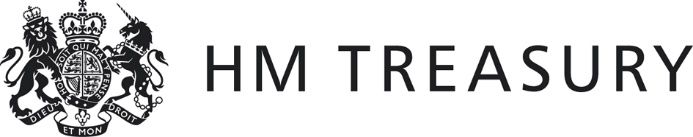 Form CG02AmountCPIDSCOARationale